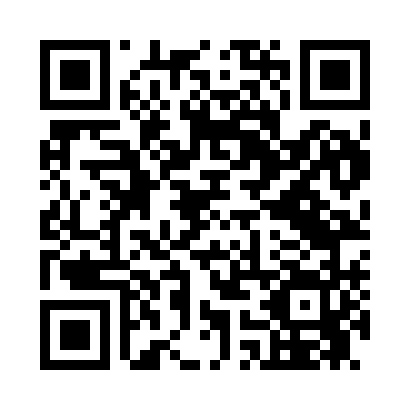 Prayer times for Novinger, Missouri, USAMon 1 Jul 2024 - Wed 31 Jul 2024High Latitude Method: Angle Based RulePrayer Calculation Method: Islamic Society of North AmericaAsar Calculation Method: ShafiPrayer times provided by https://www.salahtimes.comDateDayFajrSunriseDhuhrAsrMaghribIsha1Mon4:085:451:155:148:4410:222Tue4:085:461:155:148:4410:213Wed4:095:461:155:148:4410:214Thu4:105:471:155:148:4410:205Fri4:115:481:165:148:4310:206Sat4:125:481:165:148:4310:197Sun4:135:491:165:148:4310:198Mon4:135:491:165:148:4210:189Tue4:145:501:165:148:4210:1810Wed4:155:511:165:148:4210:1711Thu4:165:511:165:148:4110:1612Fri4:175:521:175:148:4110:1513Sat4:185:531:175:148:4010:1414Sun4:195:541:175:148:4010:1415Mon4:215:541:175:148:3910:1316Tue4:225:551:175:148:3810:1217Wed4:235:561:175:148:3810:1118Thu4:245:571:175:148:3710:1019Fri4:255:581:175:148:3610:0920Sat4:265:591:175:148:3610:0821Sun4:285:591:175:148:3510:0622Mon4:296:001:175:148:3410:0523Tue4:306:011:175:138:3310:0424Wed4:316:021:175:138:3210:0325Thu4:336:031:175:138:3110:0226Fri4:346:041:175:138:3110:0027Sat4:356:051:175:128:309:5928Sun4:366:061:175:128:299:5829Mon4:386:071:175:128:289:5630Tue4:396:071:175:128:279:5531Wed4:406:081:175:118:269:53